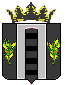 АДМИНИСТРАЦИЯ ПОГРАНИЧНОГО МУНИЦИПАЛЬНОГО ОКРУГАОТДЕЛ ОБРАЗОВАНИЯПРИКАЗ03.04.2023                                           п. Пограничный                                    № 67Об организации выборочной перекрестной проверки всероссийских проверочных работ обучающихся общеобразовательных организаций Пограничного муниципального округаНа основании письма министерства образования Приморского края от          23.03 2023 № 23/2927 «О принятии мер к объективной проверке всероссийских проверочных работ (далее - ВПР)ПРИКАЗЫВАЮ:1. Специалисту по школам отдела образования Администрации Пограничного муниципального округа Т.В. Третьяковой:1.1. Организовать выборочную перекрестную проверку ВПР обучающихся общеобразовательных организаций Пограничного муниципального округа по следующей схеме.После завершения выполнения обучающимися ВПР:Организатор в аудитории:- собирает контрольные измерительные материалы обучающихся (далее - КИМ);- передает их школьному координатору.Школьный координатор:- собирает КИМ от всех организаторов в аудитории;- запаковывает их в конверт, на котором указывает учебный предмет, класс и количество работ (наименование общеобразовательной организации на конверте НЕ указывается);- доставляет конверт муниципальному координатору (в день проведения, не позднее 15:00);- получает у муниципального координатора конверты с КИМами и доставляют их в место работы экспертов по проверке ВПР своей общеобразовательной организации.Муниципальный координатор:- не позднее дня проведения ВПР формирует схему выборочной перекрестной проверки работ обучающихся, которая утверждается приказом отдела образования Администрации Пограничного муниципального округа, но не распространяется по общеобразовательным организациям;- несет персональную ответственность за неразглашение схемы проверки;- получает конверты с КИМами из всех общеобразовательных организаций, участвующих в выборочной перекрестной проверке;- передает конверты школьным координаторам в соответствии с утвержденной схемой выборочной перекрестной проверки.Эксперты по проверке ВПР, назначенные в общеобразовательной организации:- получают у школьного координатора работы обучающихся;- осуществляют проверку полученных работ в течение 3-х рабочих дней;указывают на проверенной работе оценку, фамилию, имя, отчество, место работы, подпись.По завершении проверки ВПР:Эксперты передают проверенные работы школьному координатору.Школьный координатор доставляет проверенные работы муниципальному координатору (в течение 3-х рабочих дней).Муниципальный координатор передает проверенные работы школьным координаторам в соответствии с утвержденной схемой выборочной перекрестной проверки для дальнейшей загрузки сведений о результатах ВПР в Федеральную информационную систему оценки качества образования.1.2. Сформировать схему выборочной перекрестной проверки в классах с проведением ВПР в штатном режиме по предметам «Русский язык», «Математика», «Естественно- научный» и «Общественно-научный».2. Руководителям общеобразовательных организаций:2.1. Обеспечить своевременную доставку и получение работ для перекрестной проверки.3. Контроль за исполнением данного приказа оставляю за собой.Начальникотдела образования                                                                                             Н.Г Панкова